БОЙОРОК	       РАСПОРЯЖЕНИЕ  28 ноября  2019 й.                                №80                                28 ноября  2019 г.  Главы сельского поселения Новокарамалинский сельсовет муниципального района Миякинский район Республики Башкортостан «О составе и порядке размещения и предоставления информации на едином портале бюджетной системы Российской Федерации»        В целях реализации приказа Министерства финансов Российской Федерации от 28 декабря 2016 года № 243н «О составе и порядке размещения и предоставления информации на едином портале бюджетной системы Российской Федерации»      1.Возложить обязанности по информационному наполнению единого портала бюджетной системы Российской Федерации на муниципальное казённое учреждение «Централизованная бухгалтерия муниципального района Миякинский район Республики Башкортостан» с внесением соответствующих изменений в соглашение на осуществление полномочий по ведению бухгалтерского учета муниципальным казённым учреждением «Централизованная бухгалтерия муниципального района Миякинский район Республики Башкортостан» в администрации сельского поселения Новокарамалинский сельсовет муниципального района Миякинский район Республики Башкортостан.     2. Контроль за исполнением настоящего распоряжения возложить на и.о. начальника МКУ «Централизованная бухгалтерия» Гайсину Р.Р.     3. Разместить настоящее постановление на официальном сайте Администрации сельского поселения Новокарамалинский сельсовет муниципального района Миякинский район Республики Башкортостан .        Глава сельского поселения                          И.В. ПавловБашkортостан Республикаhы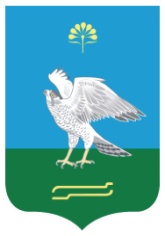 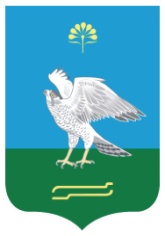 Миәкә районы муниципаль районының  Яңы Kарамалы ауыл советы ауыл биләмәhе                                                                                                                                                                                                                                                                                                                                                                                                                                                                                                                                                                                                                                                                                                                                                                                                                                                                                                                                                                хакимиәтеАдминистрация сельского поселения Новокарамалинский сельсовет муниципального района  Миякинский районРеспублики Башкортостан